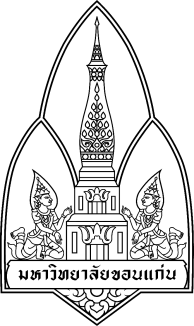            ร่าง.............................................         เพื่อให้การดำเนินงานโครงการคัดเลือกบุคลากรดีเด่นรับรางวัล“ศรีบัวแก้ว”โดยมีวัตถุประสงค์เพื่อเน้น
ในเรื่อง  “จิตบริการนำมาสู่ความสำเร็จขององค์กร” ด้วยการกระตุ้นและเสริมแรงให้บุคลากรสายสนับสนุน
คณะศึกษาศาสตร์ ที่น่าเป็นตัวอย่างให้ผู้อื่นได้เรียนรู้และปฏิบัติตามและเพื่อยกย่องเชิดชูเกียรติ ประกาศเกียรติคุณเป็นบุคคลดีเด่นนั้นเป็นไปด้วยความเรียบร้อย มีประสิทธิภาพ และบรรลุวัตถุประสงค์        ฉะนั้น อาศัยอำนาจตามความในมาตรา 40 ในส่วนงานตามมาตรา 9 และมาตรา 85 แห่งพระราชบัญญัติมหาวิทยาลัยขอนแก่น พ.ศ.2558 และคำสั่งมหาวิทยาลัยขอนแก่นที่ 5161/2558 ลงวันที่ 
28 กรกฎาคม 2558  เรื่อง  การมอบอำนาจให้ปฏิบัติการแทน จึงแต่งตั้งคณะกรรมการดำเนินงานโครงการคัดเลือกบุคลากรดีเด่นรับรางวัล  “ศรีบัวแก้ว”   ดังนี้          1.คณบดีคณะศึกษาศาสตร์ 					ที่ปรึกษา                                                               2.รองคณบดีฝ่ายบริหาร                				ประธานกรรมการ                                                   3.รองคณบดีฝ่ายยุทธศาสตร์และพัฒนาองค์กร   			รองประธานกรรมการ                                 4.รองคณบดีฝ่ายวิจัยและนวัตกรรมการศึกษาสร้างสรรค์  		กรรมการ 	                          5.รองคณบดีฝ่ายการศึกษาและพัฒนาคุณภาพ   			กรรมการ                                     6.รองคณบดีฝ่ายพัฒนานักศึกษาและองค์กรสัมพันธ์                      กรรมการ                                7.ผู้อำนวยการกองบริหารงานคณะศึกษาศาสตร์       	กรรมการ          8.หัวหน้างานคลังและพัสดุ                                                    กรรมการ                                                                    9.หัวหน้างานวิชาการและพัฒนานักศึกษา  	กรรมการ                                            10.หัวหน้างานบริหารและธุรการ    				กรรมการ                                                    11.หัวหน้างานแผนและสารสนเทศ         	กรรมการ                                             12.หัวหน้างานอาคารสถานที่และยานพาหนะ             		กรรมการ          13.นางสาวดรุวรรณ ทอดทอง  					กรรมการและเลขานุการ                                                       14.นางสาวแสงทอง  ศรีประภา   		กรรมการและผู้ช่วยเลขานุการ         ทั้งนี้  ตั้งแต่บัดนี้เป็นต้นไป โดยขอให้ยกเลิกคำสั่งคณะศึกษาศาสตร์ที่ 171/2559 ลงวันที่ 31 สิงหาคม 
พ.ศ. 2559 คำสั่งอื่นใดที่ขัดหรือแย้งกับคำสั่งนี้ให้ใช้คำสั่งนี้แทน                           สั่ง ณ วันที่      สิงหาคม  พ.ศ. 2562	                         	